Мужчины Группа A Мужчины Группа BМужчины Группа CМужчины Группа DЖенщины Группа EЖенщины Группа FЖенщины Группа GМужчины. Игры за 1-8 места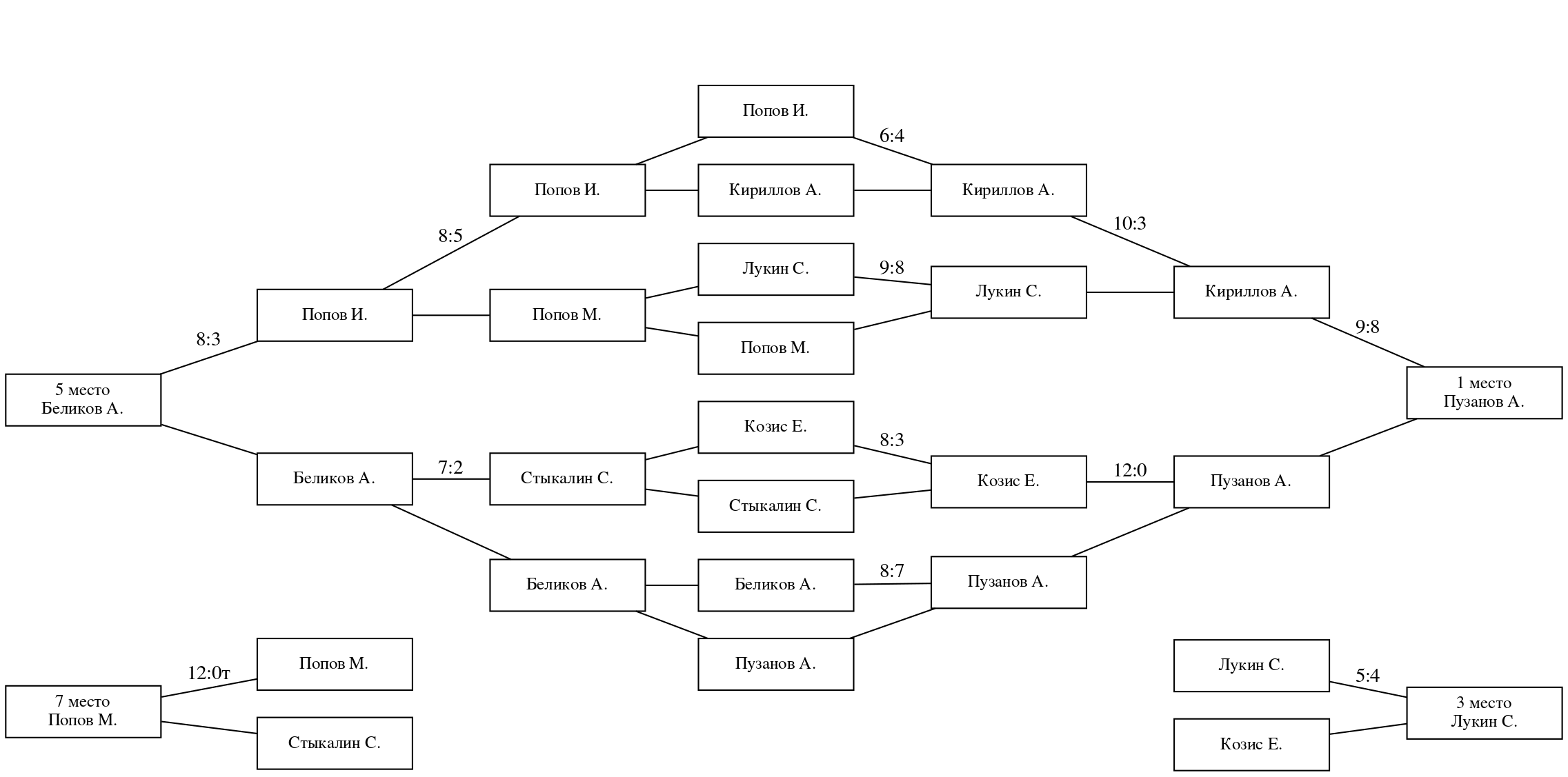 Мужчины. Игры за 9-16 места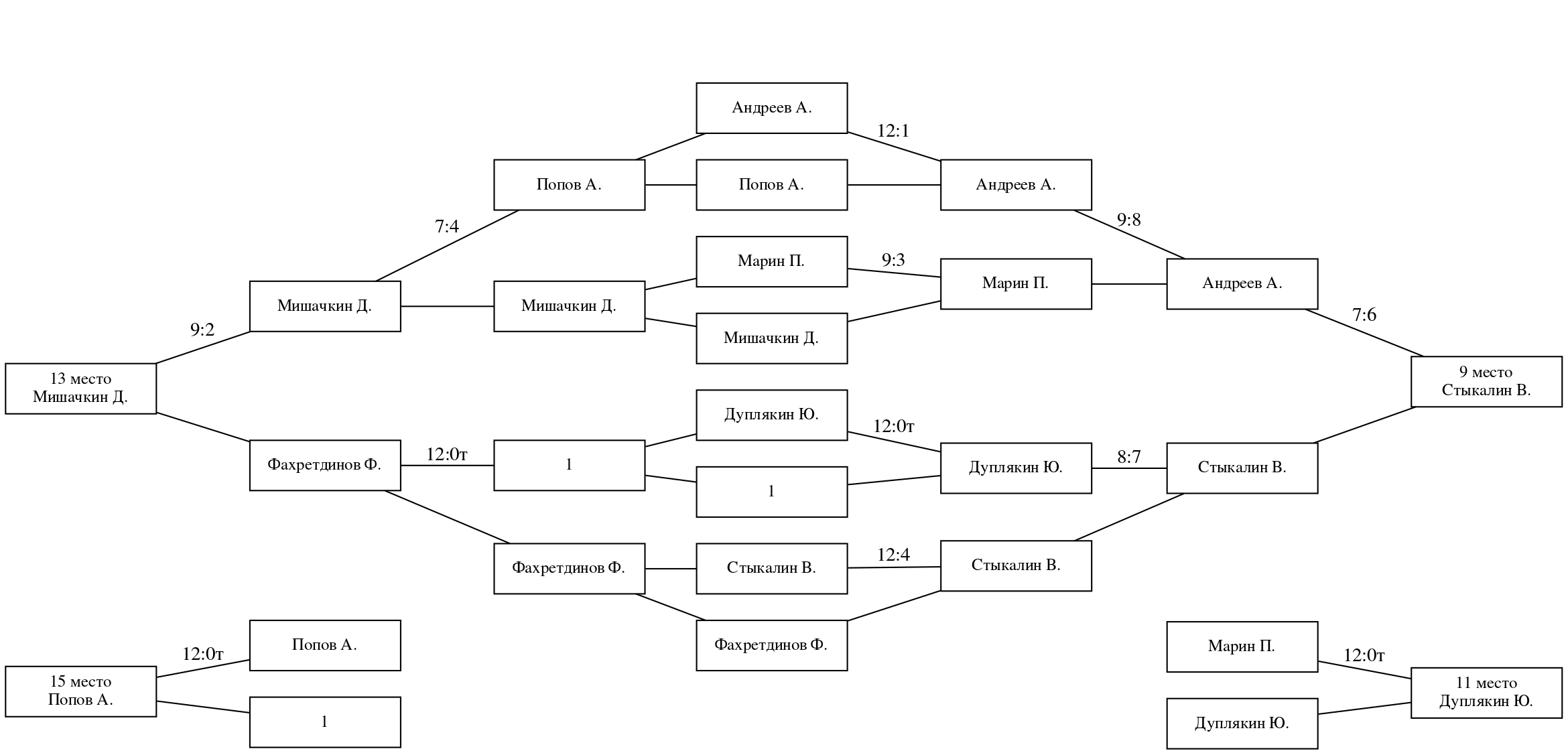 Женщины. Игры за 1-8 места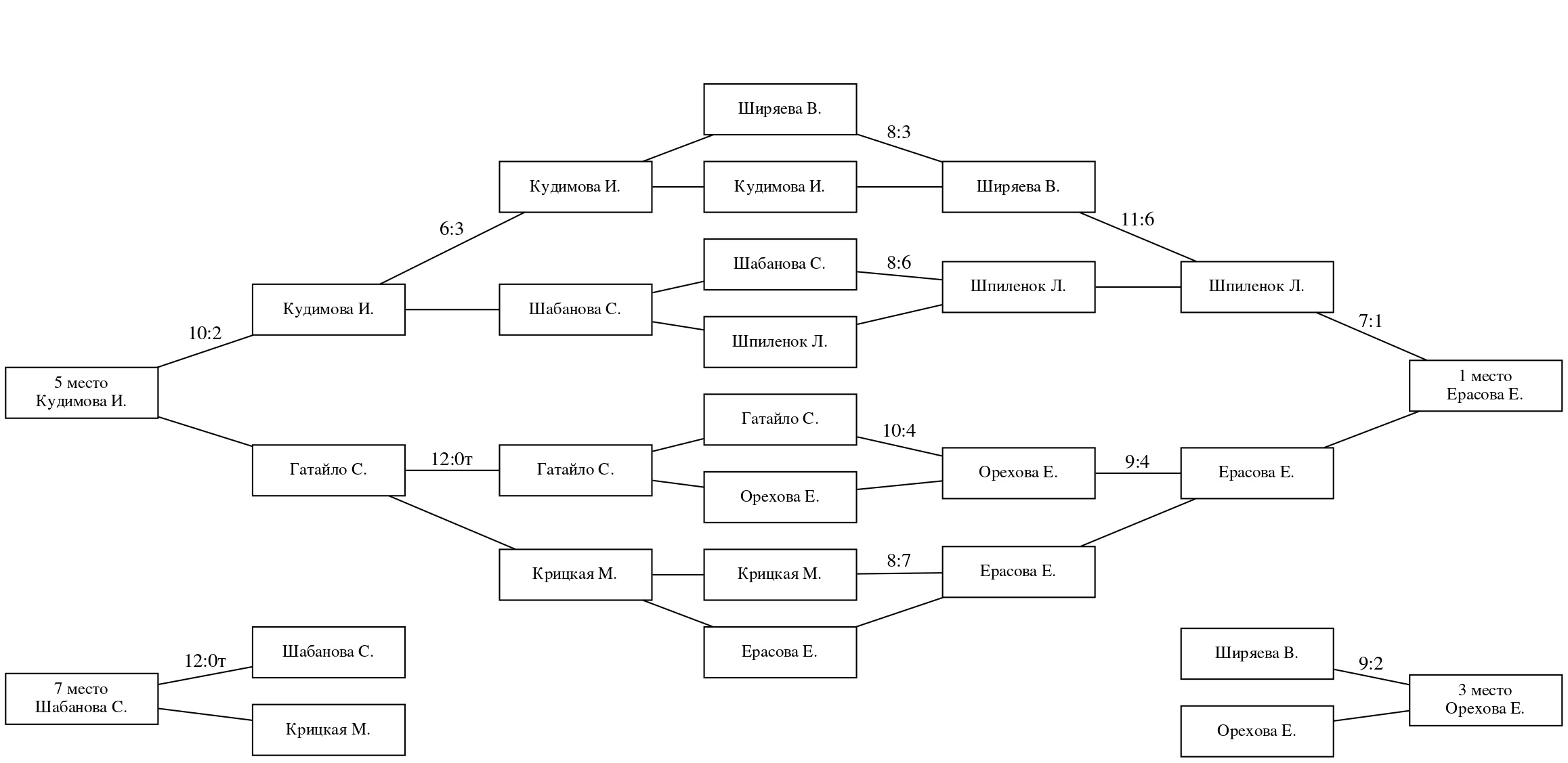 Протокол игр№Участник123ОчкиПен.Место1Попов Иван✕8:57:54I2Стыкалин Сергей5:8✕7:42II3Андреев Андрей5:74:7✕0III№Участник1234ОчкиПен.Место1Марин Петр✕8:76:77:82442Лукин Сергей7:8✕6:44:112IIII3Фахретдинов Фоат7:64:6✕2:122IIIIII4Пузанов Андрей8:711:412:2✕6I№Участник1234ОчкиПен.Место1Кириллов Алексей✕6:99:210:54IIII2Дуплякин Юрий9:6✕5:89:54IIIIII3Козис Евгений2:98:5✕12:44II4Попов Андрей5:105:94:12✕04№Участник1234ОчкиПен.Место1Попов Михаил✕10:57:58:36I2Стыкалин Владимир5:10✕1:105:6043Беликов Алексей5:710:1✕7:64II4Мишачкин Денис3:86:56:7✕2III№Участник123ОчкиПен.Место1Ширяева Варвара✕11:39:24I2Орехова Елена3:11✕5:100III3Ерасова Екатерина2:910:5✕2II№Участник123ОчкиПен.Место1Гатайло Светлана✕10:17:24I2Сизова Дарья1:10✕6:70III3Шабанова Светлана2:77:6✕2II№Участник123ОчкиПен.Место1Шпиленок Лидия✕5:810:32II2Крицкая Марина8:5✕11:34I3Кудимова Ирина3:103:11✕0IIIДатаУчастник АСчётУчастник БДор.Арбитр11111116.09.2023Попов Иван7:5Андреев Андрей316.09.2023Марин Петр6:7Фахретдинов Фоат716.09.2023Лукин Сергей4:11Пузанов Андрей616.09.2023Кириллов Алексей9:2Козис Евгений816.09.2023Дуплякин Юрий9:5Попов Андрей516.09.2023Попов Михаил7:5Беликов Алексей216.09.2023Стыкалин Владимир5:6Мишачкин Денис422222216.09.2023Андреев Андрей4:7Стыкалин Сергей116.09.2023Пузанов Андрей8:7Марин Петр416.09.2023Фахретдинов Фоат4:6Лукин Сергей516.09.2023Попов Андрей5:10Кириллов Алексей616.09.2023Козис Евгений8:5Дуплякин Юрий216.09.2023Мишачкин Денис3:8Попов Михаил316.09.2023Беликов Алексей10:1Стыкалин Владимир733333316.09.2023Попов Иван8:5Стыкалин Сергей216.09.2023Марин Петр8:7Лукин Сергей116.09.2023Фахретдинов Фоат2:12Пузанов Андрей316.09.2023Кириллов Алексей6:9Дуплякин Юрий716.09.2023Козис Евгений12:4Попов Андрей416.09.2023Попов Михаил10:5Стыкалин Владимир816.09.2023Беликов Алексей7:6Мишачкин Денис544444416.09.2023Попов Иван4:6Кириллов Алексей516.09.2023Лукин Сергей9:8Попов Михаил416.09.2023Козис Евгений8:3Стыкалин Сергей716.09.2023Беликов Алексей7:8Пузанов Андрей816.09.2023Андреев Андрей12:1Попов Андрей216.09.2023Марин Петр9:3Мишачкин Денис616.09.2023Дуплякин Юрий12:0т116.09.2023Стыкалин Владимир12:4Фахретдинов Фоат155555516.09.2023Кириллов Алексей10:3Лукин Сергей216.09.2023Козис Евгений0:12Пузанов Андрей116.09.2023Попов Иван8:5Попов Михаил716.09.2023Стыкалин Сергей2:7Беликов Алексей316.09.2023Андреев Андрей9:8Марин Петр516.09.2023Дуплякин Юрий7:8Стыкалин Владимир416.09.2023Попов Андрей4:7Мишачкин Денис816.09.202310:12тФахретдинов Фоат66666616.09.2023Кириллов Алексей8:9Пузанов Андрей616.09.2023Лукин Сергей5:4Козис Евгений8Марин16.09.2023Попов Иван3:8Беликов Алексей116.09.2023Попов Михаил12:0тСтыкалин Сергей16.09.2023Андреев Андрей6:7Стыкалин Владимир316.09.2023Марин Петр0:12тДуплякин Юрий16.09.2023Мишачкин Денис9:2Фахретдинов Фоат216.09.2023Попов Андрей12:0т177777716.09.2023Ширяева Варвара9:2Ерасова Екатерина2Андреев16.09.2023Гатайло Светлана7:2Шабанова Светлана516.09.2023Шпиленок Лидия10:3Кудимова Ирина788888816.09.2023Ерасова Екатерина10:5Орехова Елена516.09.2023Шабанова Светлана7:6Сизова Дарья716.09.2023Кудимова Ирина3:11Крицкая Марина699999916.09.2023Ширяева Варвара11:3Орехова Елена616.09.2023Гатайло Светлана10:1Сизова Дарья116.09.2023Шпиленок Лидия5:8Крицкая Марина410101010101016.09.2023Ширяева Варвара8:3Кудимова Ирина416.09.2023Шабанова Светлана6:8Шпиленок Лидия616.09.2023Гатайло Светлана4:10Орехова Елена716.09.2023Крицкая Марина7:8Ерасова Екатерина311111111111116.09.2023Ширяева Варвара6:11Шпиленок Лидия516.09.2023Орехова Елена4:9Ерасова Екатерина416.09.2023Кудимова Ирина6:3Шабанова Светлана316.09.2023Гатайло Светлана12:0тКрицкая Марина12121212121216.09.2023Шпиленок Лидия1:7Ерасова Екатерина616.09.2023Ширяева Варвара2:9Орехова Елена316.09.2023Кудимова Ирина10:2Гатайло Светлана516.09.2023Шабанова Светлана12:0тКрицкая Марина4